Liceo Artistico e Coreutico Statale “Ciardo-Pellegrino” LecceI sottoscritti _____________________________________________________________(padre) _______________________________________________________________________ (madre)  (tutore legale) dell’alunno/a ____________________________________________________ frequentante la classe __________________autorizzanoIl/la proprio/a figlio/a in occasione della Festa della Legalità 2023 organizzata dall’Associazione Donne Insieme – Centro Antiviolenza Renata Fonte, a partecipare alla Manifestazione “La libertà di abitare il mondo” che si terrà presso la Sala Conferenza del Rettorato dell’Università del Salento – Lecce, dalle ore 10:00. Con la presente dichiarazione si solleva espressamente la scuola e gli insegnanti accompagnatori da ogni responsabilità per fatti e/o circostanze che dovessero verificarsi per il mancato rispetto delle disposizioni impartite dalla scuola e/o dagli insegnanti e per gli infortuni derivanti dall'inosservanza di ordini o prescrizioni.Si allegano le copie dei documenti di identità dei richiedenti/del richiedente.OppureL’alunno/a maggiorenne ___________________________________________ frequentante la classe _______________ solleva espressamente la scuola e gli insegnanti accompagnatori da ogni responsabilità per fatti e/o circostanze che dovessero verificarsi per il mancato rispetto delle disposizioni impartite dalla scuola e/o dagli insegnanti e per gli infortuni derivanti dall'inosservanza di ordini o prescrizioni.Docenti accompagnatori: Prof.ssa Antonella Gravante                                              Prof.ssa Margherita Prisco Luogo e data____________________						Firme								______________________________ ______________________________LICEO ARTISTICO E COREUTICO STATALE “CIARDO PELLEGRINO”LICEO ARTISTICO E COREUTICO STATALE “CIARDO PELLEGRINO”LICEO ARTISTICO E COREUTICO STATALE “CIARDO PELLEGRINO”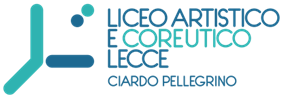 Sede Centrale Dirigenza e Uffici di Segreteria Via Vecchia Copertino, n. 6  -73100  LecceSuccursale Viale Michele De Pietro, n. 12 -73100  LecceCodice meccanografico LESL03000R   C.F.  93126450753tel. 0832.352431e-mail:lesl03000r@istruzione.itpec:lesl03000r@pec.istruzione.itsito web:  www.liceociardopellegrinolecce.edu.it